Extra-curricular Table Autumn 2 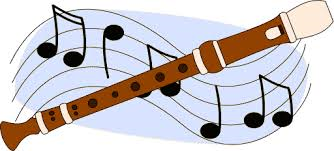 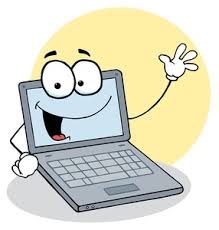 Breakfast Club8-8.40Lunch Time ClubAfter School Club3.30-4.30MondayYoga KS1Basketball 5/6NUFC 4/5/6TuesdayGymnastics 3/4Computer Club Year 5/6WednesdayPhonics Year 2Thursday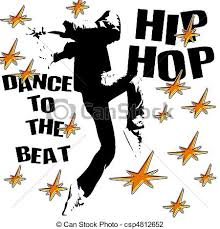 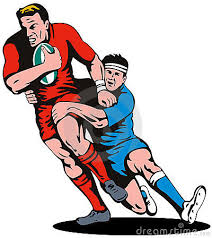 Choir KS2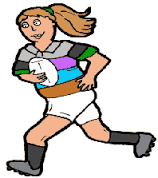 Rugby 3/4Homework club 6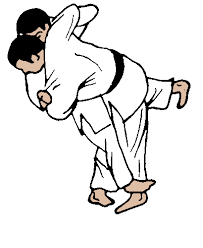 